Thurrock Disability Partnership BoardThursday 15th March 2018- 5.30pm Arrival for 6pm -8pm meetingThe Beehive Agenda 
Item 
TimingsPictures
Item 
Led by5:30–6:00pm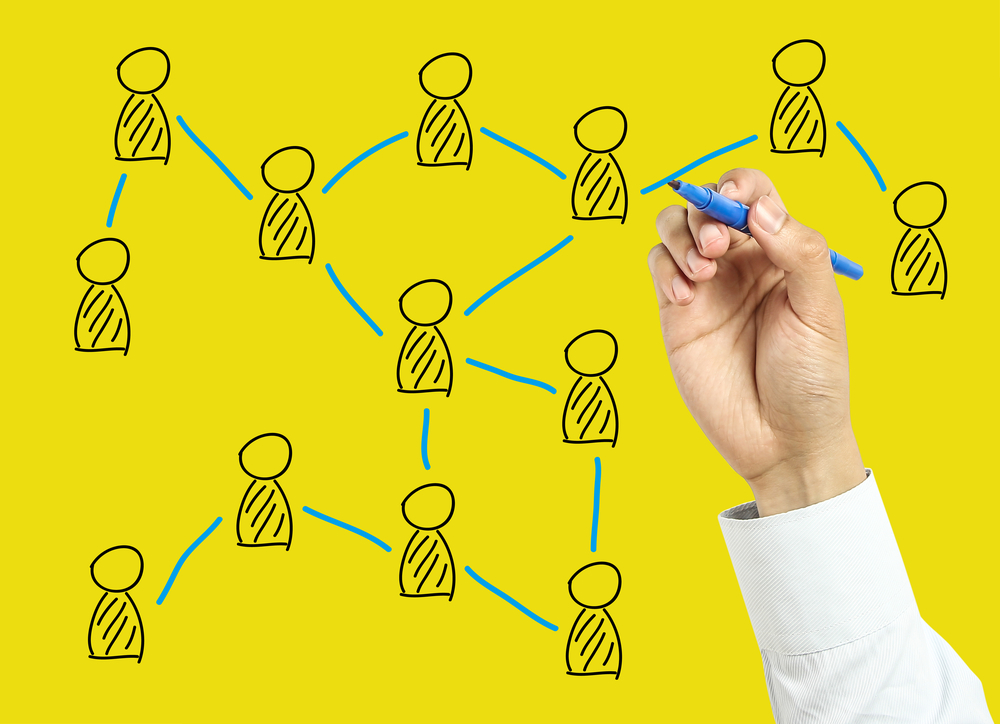 Arrival & Networking1.6:00-6:05pm5 minutes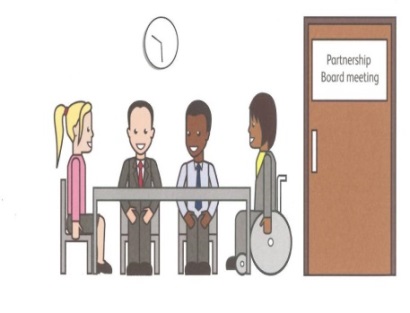 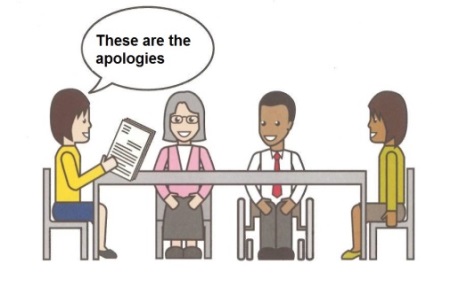 Welcome and introductions

Apologies – People who can’t come to the meeting
Anne WhiteKaren Haltham2.6.05-6.10pm5 minutes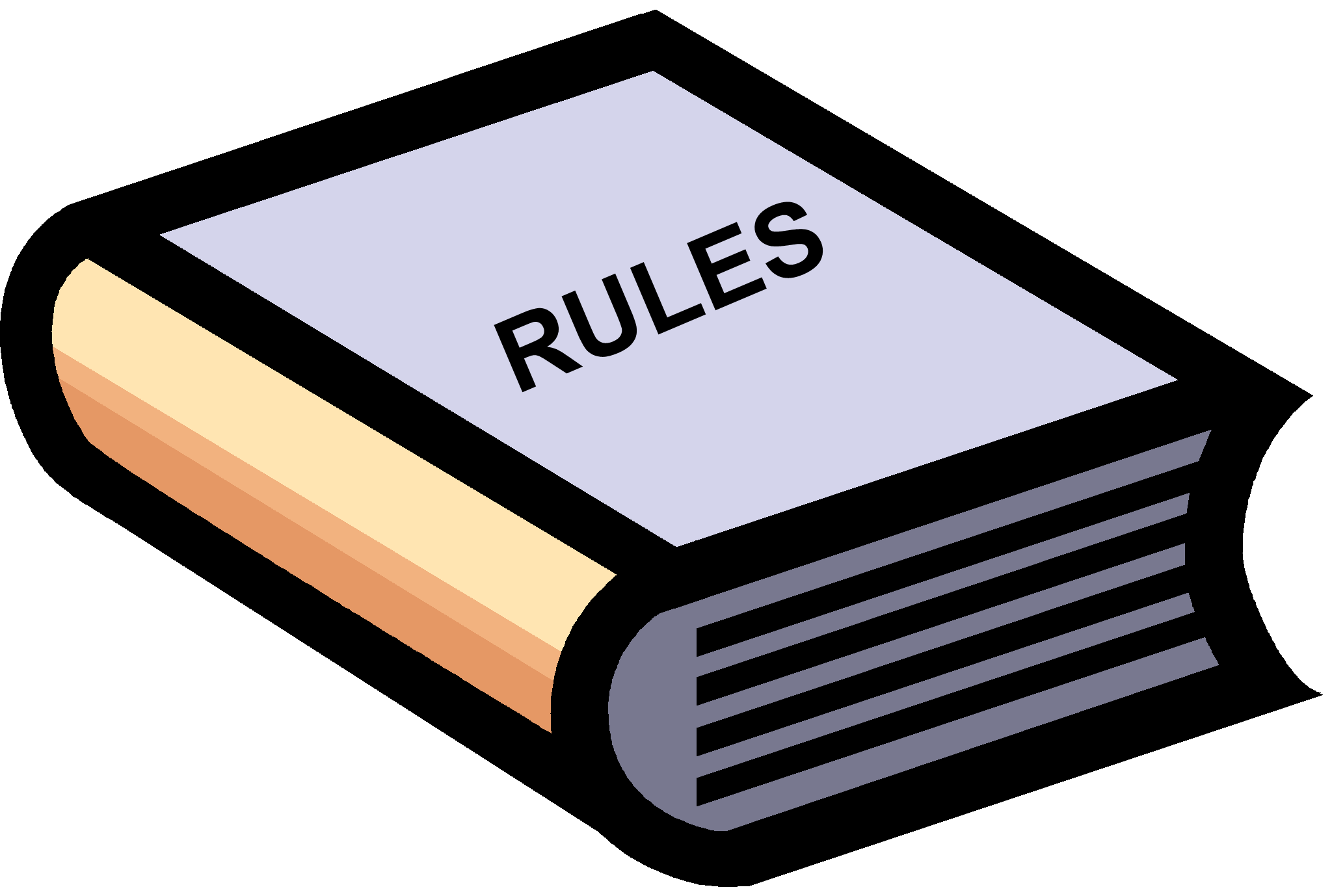 Rules of the meetingAnne White 3. 6.10–6.25 pm15 minutes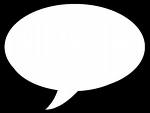 Minutes of the previous meeting of the Disability Partnership Board:3.1.   Any amendments?3.2.  Matters Arising – Action LogAll4.6.25–7.00 pm35  minutes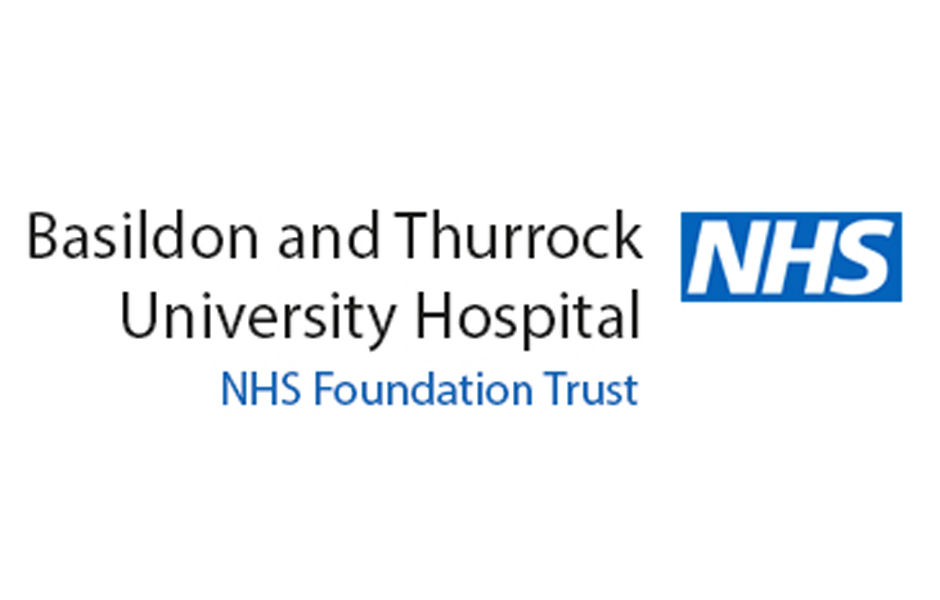 Presentation by David Landy the Learning Disability Nurse Advisor, Basildon and Thurrock University Hospitals David Landy5.7.00-7.10 pm10 minutes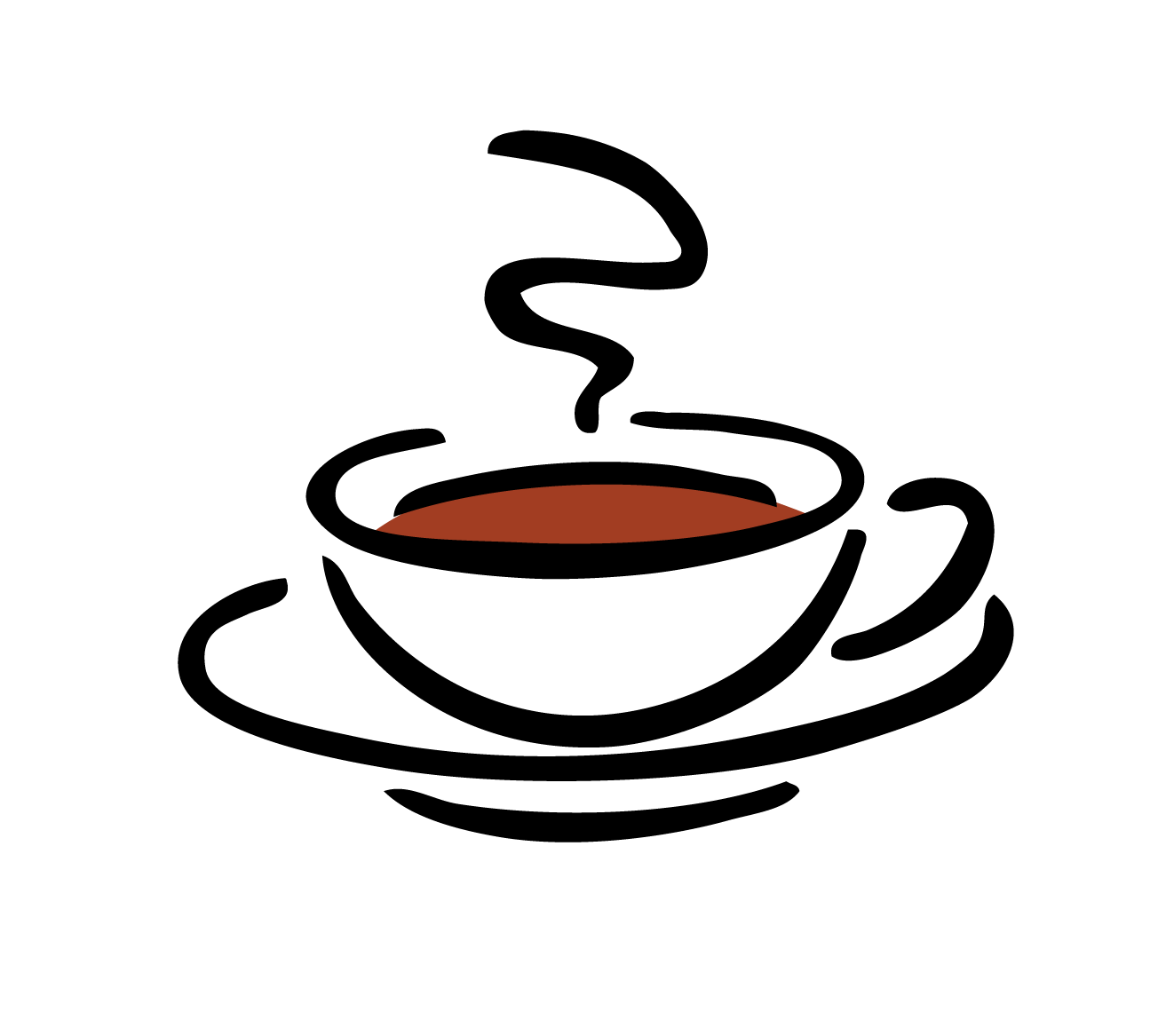 Refreshment BreakAll 6.7.10-7.25 pm15 minutes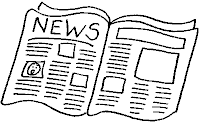 Board Members Updates including: 4.1 Thurrock Council4.2 Thurrock Coalition
Les Billingham
Ian Evans7.7.25-7.35 pm10 minutes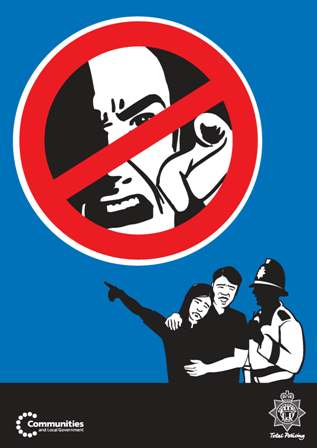 Safeguarding UpdateGraham Carey8.7.35-8.0025 minutes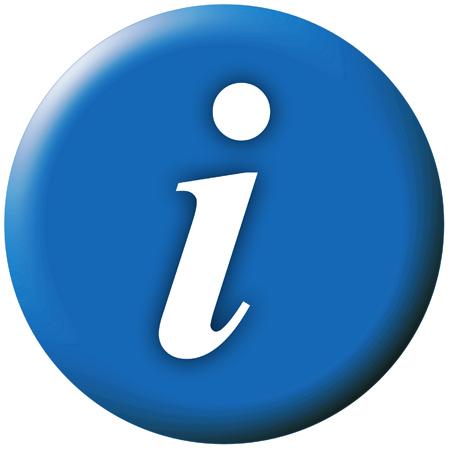 Board Members Suggestions for future meeting topics &Any Other BusinessAll 9.8:00pm - Finish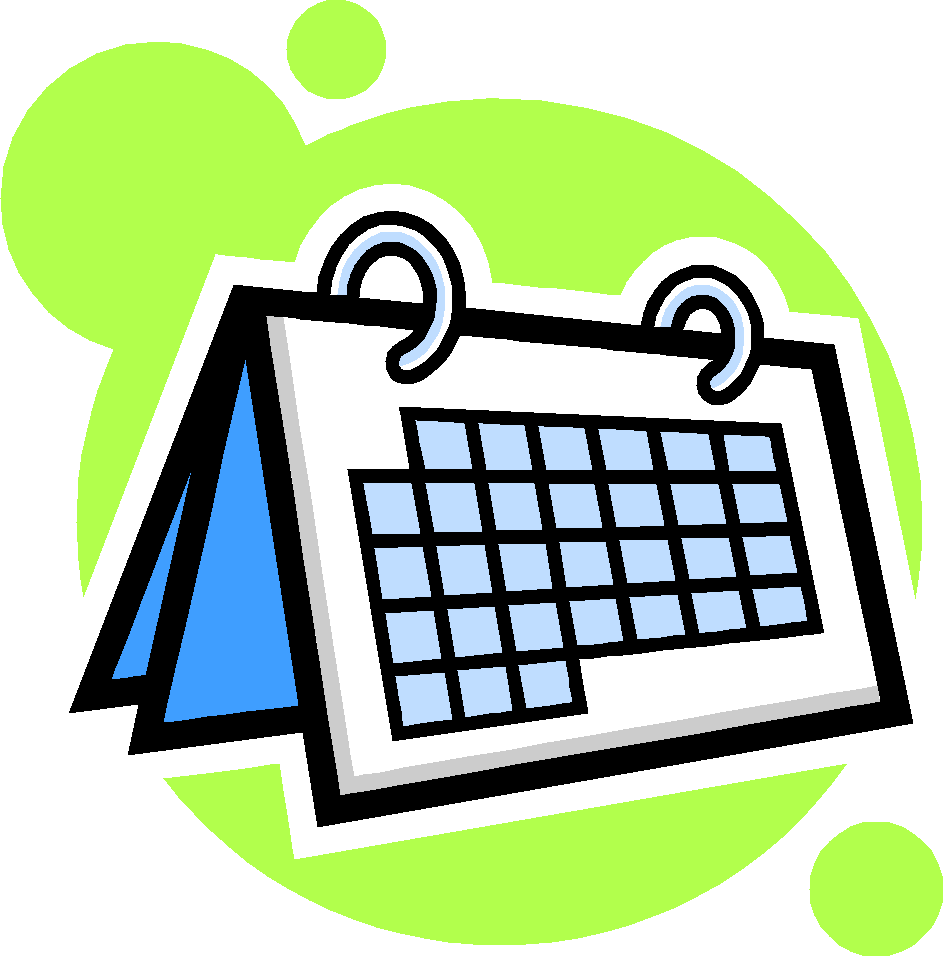 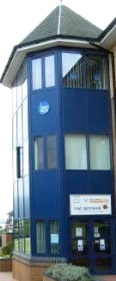 Date and Time of next meeting:Thursday 21st June 2018Arrive from 5.30pm for 6pm – 8pm
The Beehive, West Street All 